Market Review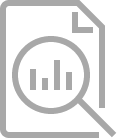 Source:  Zephyr Style AdvisorRecord high inflation, rising interest rates, and recession fears led equities lower in June.  Emerging markets (-6.6%), outperformed both US (-8.3%) and international equities (-9.3%) during the month. Within emerging markets, Chinese equities gained 6.6% as COVID restrictions were gradually eased. US equities officially entered a bear market in June as the market fell 20% from its January 2022 peak. While 2022 has been challenging, US dividend stocks have suffered the least, down 6.7% year-to-date as investors have leaned into higher-quality names amid the uncertainty.  Within the S&P 500, all sectors were down in June. Defensive sectors like Consumer Staples struggled the least, down 2.5%. Recession worries hurt the energy sector in June, which fell 16.8% but remains the best performer for the year. Reviewing equity styles, growth stocks slightly outperformed value stocks this month. However, year-to-date value stocks have outpaced their growth counterparts as large value has outperformed large growth by over 15%.Bonds once again struggled as the Fed raised interest rates by 75 bps during its June meeting, the largest rate hike since 1994. Within bonds, US fixed income was down 1.6% in June followed by international developed (-4.5%) and emerging markets (-4.6%) bonds. Across US bond sectors, short treasuries (-0.1%) was the top performer, and high yield (-6.7%) was the largest drag as recession fears caused flight to quality away from lower-quality bonds.  After a stellar run, the broad commodity index fell 10.8% in June. All major components in the index were down for the month. Energy, which was consistently a top contributor to the index, fell by 14.6% in June over recession fears. However, energy is still up 58.3% for the year. Gold continued to struggle in June and fell by 2.1%. The US dollar bounced back this month and returned 2.8% and is now up 9.1% for the year. Rising interest rates have been a key factor to the strong performance of the US dollar.Relative to a globally balanced (60/40) equity/bond index, allocations to global bonds and gold helped, while global equities, commodities, and US REITs hurt.Source:  Zephyr Style AdvisorDEFINITIONSAsset ClassIndexDefinitionDefinitionUS EquityS&P 500measures the performance of 500 leading companies in the U.S.  Constituents generally have a market-cap above $5 billion and represent approximately 80% of the investable market. measures the performance of 500 leading companies in the U.S.  Constituents generally have a market-cap above $5 billion and represent approximately 80% of the investable market. Global EquityMSCI ACWI measures large- and mid-cap equity performance of developed and emerging markets.  Represents approximately 85% of the global equity investment universe. measures large- and mid-cap equity performance of developed and emerging markets.  Represents approximately 85% of the global equity investment universe. International Developed EquityMSCI EAFEmeasures the equity performance of countries considered to represent developed markets, excluding the U.S. and Canada.measures the equity performance of countries considered to represent developed markets, excluding the U.S. and Canada.Emerging Markets (EM) EquityMSCI Emerging Marketsmeasures the equity market performance of countries considered to represent emerging markets. measures the equity market performance of countries considered to represent emerging markets. 